רשימת ספרי לימוד לשכבת ז' לשנה"ל תשפ"גתלבושת אחידה עם סמל תיכון  "אחד העם". 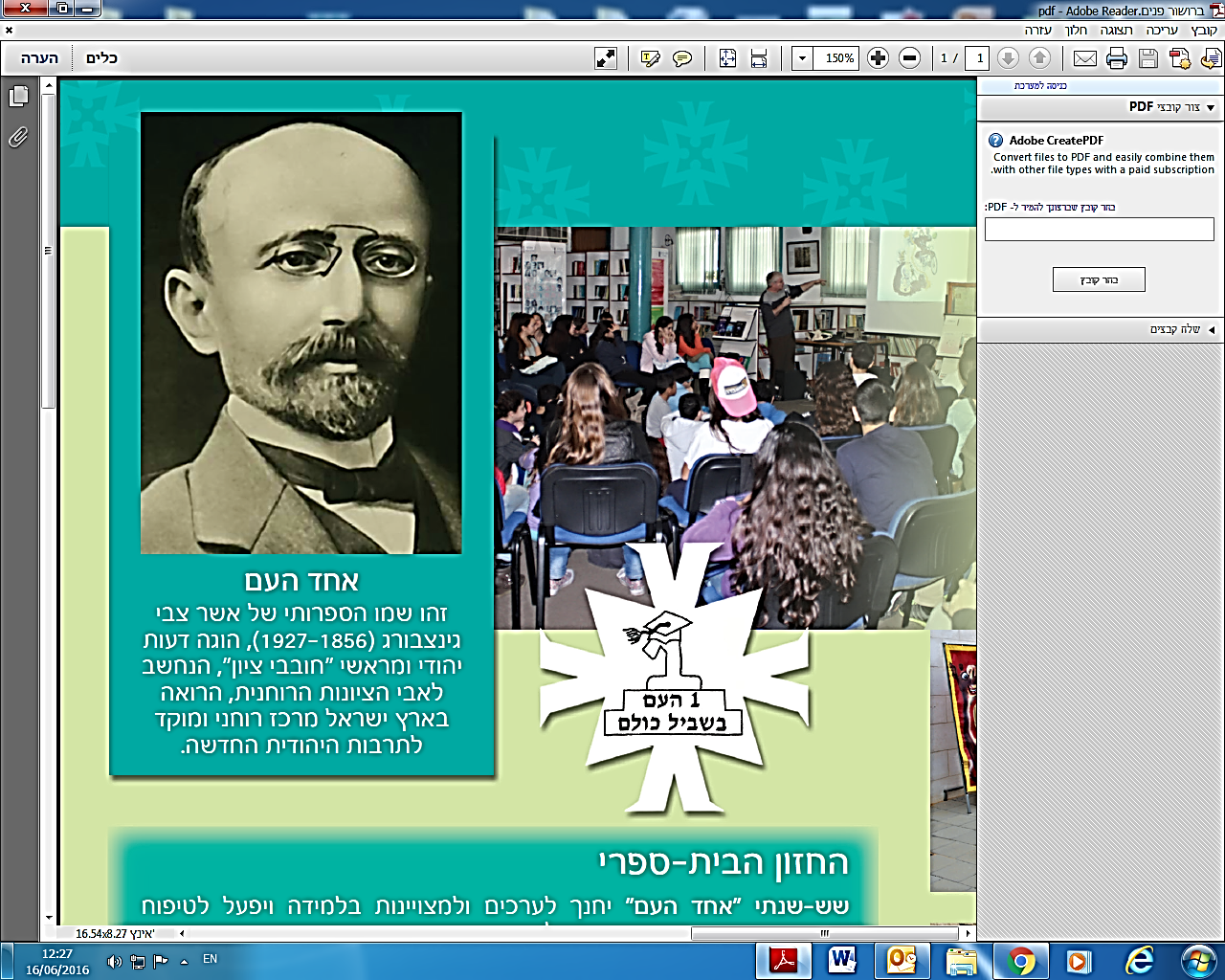  בקיץ, חולצות קצרות וארוכות בכל הצבעים (לא חולצות בטן או גופיות) בחורף, מיזע חלק (ללא פסים / נקודות) בכל הצבעים  ללא סמלים של מותגים וחולצה עם סמל בי"ס מתחת. חובה חולצה עם סמל בי"ס לבנה (קצרה וארוכה).מכנסיים ללא קרעים, בגובה הברך. (לא מכנסונים)יש לרכוש מחברות שורה ומשבצות ספירלה/מעבדה גדולות. *  להגיש את המשימה במתמטיקה בשיעור מתמטיקה הראשון של שנת הלימודים.* יתקיים מבחן מאתר באנגלית בתאריך 20.9.22.*ייתכן ויירכש ספר בג"ג במהלך השנה. * ניתן לשכור לוקר אישי בתשלום ע"י חברה חיצונית "תא-לי". תתקבל על כך הודעה בתחילת שנה"ל.                                                                                             בברכת חופשה נעימה ובהצלחה !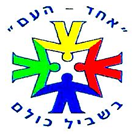 חטיבת ביניים שש שנתי "אחד-העם"  זכרון יעקב 43, פתח-תקוה | סמל ביה"ס 440107טל: 03-5298369   פקס: 03-5298403www.1haam.petach-tikva.k12.il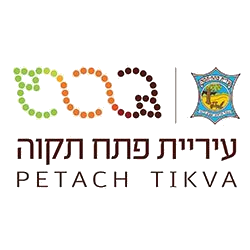 מקצועספר לימודספרות"שורשים וכנפיים" לכתה ז',הוצאת כנרת.עברית"עכשיו עברית לכיתה ז'", הוצאת מט"ח.מדעים"מדעי החומר" לכיתה ז',מט"ח"מדעי החיים" לכיתה ז' ,מט"חמדעים כיתת עמ"ט"מדעי החומר" לכתה ז' הוצ' מט"חביולוגיה לכיתה ז' ולתלמידי מצויינות מדעית-טכנולוגית הוצ' מט"חמדעים מסלול  מחוננים"מדעי החומר" לכתה ז' הוצ' מט"חביולוגיה לכיתה ז' ולתלמידי מצויינות מדעית-טכנולוגית הוצ' מט"חפיזיקה לכיתה המדעית טכנולוגית"צעדים ראשונים בפיזיקה לכיתה ז'" מאת מרינה זיו.ערבית"שפה מספרת תרבות "  חלק א'. ספר+ חוברת/אלה ולסטרה      מהדורה משוכתבת סטודיו אפקט         ספר בצבע ירוק, מהדורה חדשהתנ"ך*ספר תנ"ך מלא ללא פירושים.מתמטיקה"אפשר גם אחרת " מתמטיקה  לחטיבת ביניים כיתה ז', חלק א'+ חלק ב' +חלק ג' ספר נוסף יתפרסם בתחילת שנה"ל.מתמטיקה מסלול מחונניםאפשר גם אחרת, חלקים א,ב,ג לכתה ז'אפשר גם אחרת, חלק א לכתה ח'אנגליתהקבצה א':   Teamwork (book+practice book)הוצ'  ECBהקבצה ב':Move Ahead (book+practice book)  הוצאת  ECBהקבצה ג':Thumbs Up (book + practice book)  הוצאת   ECBספרי הלימוד יחולקו לתלמידים במסגרת פרויקט השאלת ספרים בתחילת שנה"ל בהתאם למבחן המאתראנגליתתלמידי כיתת עתודה מדעית טכנולוגית (שאינם משתתפים בפרויקט השאלת ספרים) מתבקשים לרכוש : * Teamwork (book+practice book)הוצ'  ECBאנגליתתלמידי כיתת מופ"ת דיפלומטיה, תקשורת ויחסים בינלאומיים (שאינם משתתפים בפרויקט השאלת ספרים) מתבקשים לרכוש : * Teamwork (book+practice book)הוצ'  ECB* Discovering Literature book 1  הוצאת  UPPאנגלית מסלול מחונניםJust Thinking (book+ practice book) הוצ'  ECB